SUNDAYMONDAYTUESDAYWEDNESDAYTHURSDAYFRIDAYSATURDAY1  Orange ChickenOR Chicken w/Gravy & RiceBrussel SproutSaladBomb Pops2   Meatloaf ORChicken w/ GravyDirty RiceMalibu BlendJello w/ Fruit3  Pulled Pork ORChicken w/ Gravyon BunBaked BeansCole SlawYogurt4    Ravioli ORChicken w/ Gravy& RiceGreen BeansSaladCookies5  Seafood GumboOR Broccoli &Cheese SoupChateau BlendFruit 678  Meat Sauce ORChicken w/ GravyPastaMonterey BlendSaladBomb Pops9 Chicken TendersORChicken w/GravyMac & CheeseBroccoliJello10  Red Beans ORChicken w/ GravyRiceCollard GreensSaladSherbet11  Beef Stew ORJambalayaCauliflowerSaladBanana Pudding12  Fish Sticks ORChicken w/ GravyMashed PotatoesMixed VeggiesCookies131415  Pork & Beansw/ Sausage OR Chicken w/ GravyRiceChateau BlendSaladCookies16   Tacos ORChicken w/ GravySpanish RiceButtered CornApple Pie17  Red MeatballsOR Chicken w/Gravy & PastaBroccoliSaladFruit 18  Spinach &Artichoke Pasta ORShrimp Etouffeew/ PastaCapri BlendSaladBomb Pops19GOOD FRIDAYCLOSED2021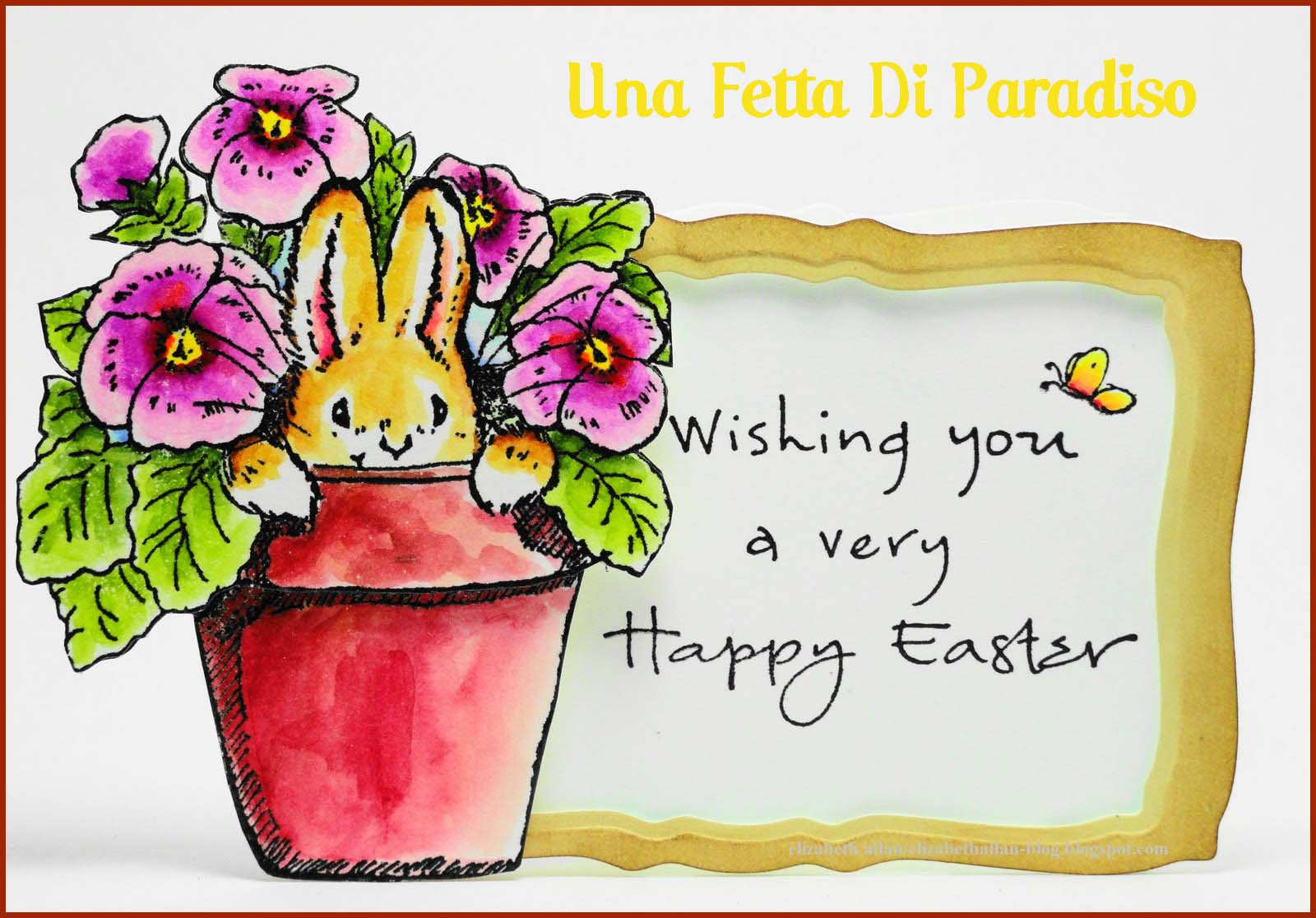 22  BBQ ChickenOR Chicken w/Gravy & Fried RiceTuscan BlendSaladTropical Fruit23   HamburgersOR Chicken on BunTater TotsCole SlawCookies24  Jambalaya ORChicken w/ Gravy& RiceCalifornia BlendSaladDiced Pears25  Chicken StirFry OR Chickenw/ Gravy & RiceBrussel SproutSaladLemon Pie26 Teriyaki ChickenORChicken w/ GravyBaked BeansMalibu BlendBread Pudding272828  Meatballs ORChicken w/ GravyMashed PotatoesMixed VeggiesSaladSherbet30  Grilled ChickenBreast OR BreadedChicken PattyOn BunChateau BlendFruit 